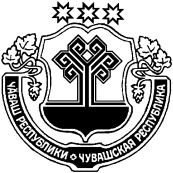 1. В соответствии с постановлением администрации Янтиковского района от 05.02.2020 № 66 «Об утверждении Положения о комиссии по соблюдению требований к служебному поведению муниципальных служащих Янтиковского района Чувашской Республики и урегулированию конфликта интересов» образовать комиссию по соблюдению требований к служебному поведению муниципальных служащих Янтиковского района Чувашской Республики и урегулированию конфликта интересов (далее - Комиссия) в следующем составе: 2. Признать утратившим силу распоряжения администрации Янтиковского района от 19.11.2015 № 162-р, от 10.03.2016 № 33-р, от 29.08.2017 № 98-р, от 04.10.2017 № 113-р, от 13.02.2019 № 10-р.Глава администрации Янтиковского района                                                                      В.А. Ванерке       ЧУВАШСКАЯ РЕСПУБЛИКА ЧĂВАШ РЕСПУБЛИКИ АДМИНИСТРАЦИЯ ЯНТИКОВСКОГО РАЙОНАРАСПОРЯЖЕНИЕ05.  02. 2020 № 08-рсело ЯнтиковоТĂВАЙ РАЙОН   АДМИНИСТРАЦИЙĔХУШУ05. 02. 2020  08-р № Тǎвай ялěЧайкин Валерий Васильевич-заместитель главы администрации – начальник отдела организационно-контрольной работы и информационного обеспечения, председатель Комиссии;Ломоносов Олег Анатольевич-заместитель главы администрации – начальник отдела образования, заместитель председателя Комиссии;Петрова Татьяна Аркадьевна-заместитель начальника отдела организационно-контрольной работы и информационного обеспечения, секретарь Комиссии;Кириллова Оксана Алексеевна- заведующий сектором социального развития и архивного дела, председатель первичной организации профсоюза работников администрации Янтиковского района;Кузьмина Любовь Михайловна-директор КУ ЧР «Центр занятости населения Янтиковского района» Минтруда Чувашии (по согласованию);-заведующий сектором юридической службы;-представитель органа исполнительной власти Чувашской Республики, уполномоченного Главой Чувашской Республики на исполнение функций органа Чувашской Республики по профилактике коррупционных и иных правонарушений (по согласованию).